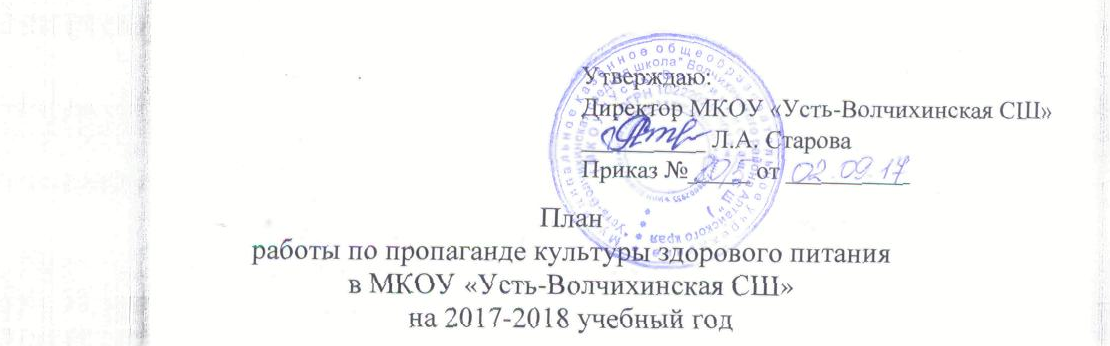 МероприятиеСрок проведениеИсполнители1АнкетированиеоктябрьКлассные руководители, зам. директора по ВР2Проведение родительских собраний «Здоровое питание школьников»По графикуобразовательныхучрежденийЗам.директора по ВР 3Оформление информационных стендов о здоровом питании в общеобразовательных учрежденияхСентябрь-октябрьЗам.директора по ВР 4Участие в конкурсе рисунков и сочинений «Школьное питание»Октябрь - ноябрьКлассные руководители«Все ли полезно, что в рот полезло?» (игра по станциям, 1-4 кл.)«Что я предпочитаю на обед» (брей -ринг, 8-9 кл.)«Азбука Здоровья» (игра по станциям, 1-5, 6-8 кл.)«Мое любимое блюдо» (конкурс творческих работ, 5-8 кл.)«Фастфуд: за и против» (диспут, 9-11 кл.)5Беседы с учащимися, классные часыклассные руководители5«Сохраним свое здоровье»Сентябрь классные руководители5«Культура питания»Октябрь классные руководители5«Продукты – полезные и не очень»Ноябрь классные руководители5«Макдональдс, чипсы, кола?»Декабрь классные руководители5«Режим дня и зачем он нужен»Январь классные руководители5«Опасные добавки. Разберемся?»Февраль классные руководители5«Вкусно или полезно»Март классные руководители5«Что нам выбрать на обед?»Апрель классные руководители5«Гигиенически модифицированные продукты»Апрель классные руководители5«Знакомьтесь, витамин»Май классные руководители